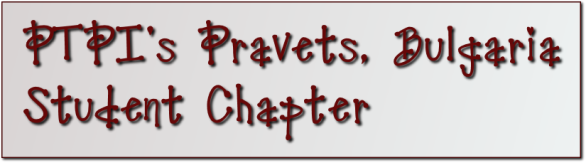 Please send the filled application form to ptpibep@gmail.comGood luck and we hope to see you on our next meeting!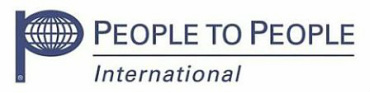 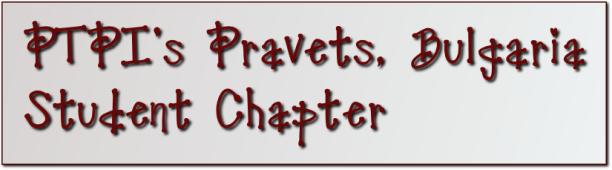 Participant’s DetailsParticipant’s DetailsName:Father’s name:Surname:Age:School:Address:E-mail:Mobile Phone:What is your previous experience with non-formal education and non-governmental organizations? What is your personal motivation to attend a non-governmental organization (NGO)?Have you ever been part of an NGO?If you have – fill this field
Organization’s DetailsIf you have – fill this field
Organization’s DetailsName of organization/institution:Type of organization (NGO, public body etc.)Country: Address:E-mail:Phone/Fax:Web page:What was your role in the organization/institution (employed youth worker, volunteer, project coordinator)?How can you contribute as part of PTPI’s Pravets, Bulgaria Student Chapter?What is your previous experience based on volunteer working and social activity (events, campaigns)?Do you have any special needs?